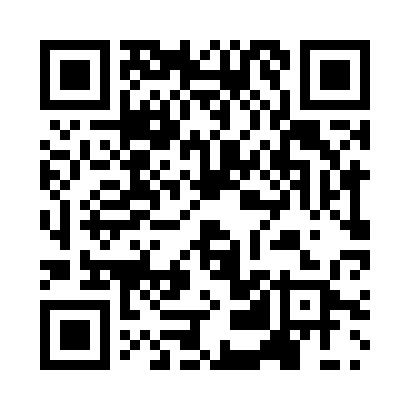 Prayer times for Ellikom, BelgiumMon 1 Apr 2024 - Tue 30 Apr 2024High Latitude Method: Angle Based RulePrayer Calculation Method: Muslim World LeagueAsar Calculation Method: ShafiPrayer times provided by https://www.salahtimes.comDateDayFajrSunriseDhuhrAsrMaghribIsha1Mon5:157:131:425:158:1210:022Tue5:127:101:415:168:1310:043Wed5:107:081:415:178:1510:064Thu5:077:061:415:188:1610:085Fri5:047:041:405:188:1810:116Sat5:017:021:405:198:2010:137Sun4:586:591:405:208:2110:158Mon4:556:571:405:218:2310:179Tue4:526:551:395:228:2510:2010Wed4:506:531:395:228:2610:2211Thu4:476:511:395:238:2810:2412Fri4:446:481:395:248:3010:2713Sat4:416:461:385:258:3110:2914Sun4:386:441:385:268:3310:3115Mon4:356:421:385:268:3510:3416Tue4:326:401:385:278:3610:3617Wed4:296:381:375:288:3810:3918Thu4:256:361:375:298:3910:4119Fri4:226:341:375:298:4110:4420Sat4:196:321:375:308:4310:4621Sun4:166:301:375:318:4410:4922Mon4:136:281:365:318:4610:5223Tue4:106:261:365:328:4810:5424Wed4:066:241:365:338:4910:5725Thu4:036:221:365:348:5111:0026Fri4:006:201:365:348:5311:0327Sat3:576:181:355:358:5411:0528Sun3:536:161:355:368:5611:0829Mon3:506:141:355:368:5711:1130Tue3:476:121:355:378:5911:14